Chers parents, chers élèves, chères élèves,Tout d’abord, un nouveau lien a été mis en place pour notre classe ces derniers jours. Génial !Ce n’est pas un outil que je maîtrise avec une certaine aisance ; mais il me permet de m’appliquer et de communiquer différemment, en dehors de mes habitudes et confort.J’ai fait mon premier choix : la fête des mamans, thème que j’avais oublié de pointer dans mon colis hebdomadaire de travaux sur mesure.J’espère que via Facebook, j’aurai le grand bonheur de découvrir votre pépite de poésie, ainsi que d’autres réalisations.Dans le cadre du rallye mathématique ds CERVO,  le concours est lancé…                                                                            les participant(e)s concentré(e)s sur leur sujet. Nouveauté : des dictées « Flash »…  3 …..une le mardi, une le mercredi, une le jeudi                                                                                                                                                Entrainement+ Mots à connaitreEt la 4ème        la dictée Test avec bande enregistréeEt correctif                                                                                                                                                     A commenter Calcul mental : Diviser un nombre décimal par un nombre naturelCorrectifVocabulaire : fiche 7- Famille de mots de l’adjectif au nom.-CorrectifUne dernière info et pas la moindre : La capsule P5-P6 est dans la boite… Nouveau                               Un escape game dans le cadre de la classe à ne pas manquer ! (+ M.Stefan)Rendez-vous la semaine prochaine sur le compte Facebook P5-P6 . Faites passer le mot !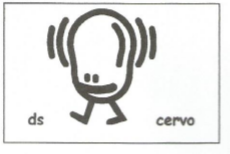 L’épreuve 1  a  commencé par les 4 défis de la série A.1.Les correctifs de la série  sont joints  à ce courrier.2.A toi, de compter tes points sur 40…. et t’évaluer.3.A toi, via Facebook, classe P5/P6, de communiquer ton résultat                                                                                                      pour le mercredi 13   « Ds cervo prénom (n°)    … pts» + commentaire, photo …4.Pour cette semaine,                             réalise les 4 nouveaux défis de la série B ! (>règlement)5.Les résultats de la série B vous seront communiqués                                          ou                 ce sera à toi de me les communiquer.                                                                                                             A voir